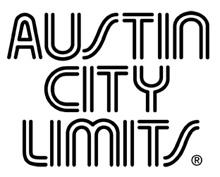 Austin City Limits Showcases Music For the Soul:Gospel Legend CeCe Winans & St. Paul & The Broken BonesNew Episode Airs February 4th on PBS Austin, TX—February 2, 2017—Austin City Limits (ACL) presents a soul-stirring hour of high voltage gospel with the legendary CeCe Winans and soul sensations St. Paul & The Broken Bones.  The new installment premieres Saturday, February 4 at 8pm CT/9pm ET as part of the series’ Season 42.  ACL’s season finale airs February 11, featuring UK alt-rockers Foals along with Texas legend Alejandro Escovedo.  ACL airs weekly on PBS stations nationwide (check local listings) and full episodes are made available online for a limited time at pbs.org/austincitylimits immediately following the initial broadcast. The show's official hashtag is #acltv.    Gospel superstar CeCe Winans dazzles with a joyful spirit and a powerful voice in her first-ever appearance on the ACL stage.  The ten-time Grammy-winning legend takes us to church with a buoyant set backed by her eleven-piece band, performing songs from Let Them Fall in Love, her first album in nearly a decade.  Winans opens with the Motown meets southern soul burner “Hey Devil!” - a playful rebuke to temptation, tossing in a chorus of “Hit the Road, Jack” for good measure. A set highlight is new gem “Lowly,” a feel-good raver filled with soaring choruses and delightful interplay between Winans and her backup singers.  She delivers a powerhouse take on “Why Me” the Kris Kristofferson classic, bringing the house down.  Closing out her exuberant set with “Dancing in the Spirit,” the gospel giant leads a jubilant sing and dance-along that has the audience on their feet singing her praises.Named “one of rock’s hottest live acts,” by Rolling Stone, the Birmingham, Alabama soul outfit St. Paul & The Broken Bones fire up the crowd in a thrilling ACL debut, armed with songs from their acclaimed sophomore release Sea of Love.  Dynamic frontman Paul Janeway, decked out in a cherry-red suit with checkerboard trim, promises the crowd “we gon’ take you there,” and he delivers.  The blistering set offers non-stop scorchers with a show-stopping performance by Janeway, whose voice has earned comparisons to soul greats Al Green and Otis Redding, and whom, NPR says, “channels a fire-and-brimstone energy”.  “Let’s take it to the heavens,” says the colorful bandleader for the rousing set-closer “Burning Rome,” as he drops to his knees, preaching his soul-fire gospel and making a believer out of everyone.  “A CeCe Winans performance is almost a religious experience in itself, but no matter your beliefs, you’ll be inspired to sing, shout and dance by this show,” says ACL executive producer Terry Lickona. “St. Paul & The Broken Bones is unlike anything you’ve ever seen or heard. Taken together, this is an unmitigated hour of joy!”CeCe Winans Setlist:HEY DEVIL!PEACE FROM GODLOWLYWHY ME DANCING IN THE SPIRITSt. Paul & The Broken Bones Setlist:FLOW WITH ITLIKE A MIGHTY RIVERSANCTIFYCALL MEIS IT MEBURNING ROMEViewers can visit acltv.com for news regarding future tapings, episode schedules and select live stream updates.  The Peabody Award-winning series will air encore episodes until Season 43 debuts on PBS later this year, beginning February 18 with an encore broadcast of Grammy-nominated Sturgill Simpson’s 2015 ACL debut, alongside Western swing institution Asleep at the Wheel.  The series just announced the first taping of the upcoming Season 43, with rock icons The Pretenders taping their ACL debut on March 13th to air later this year.  For images and episode information, visit Austin City Limits press room at http://acltv.com/press-room/.About Austin City LimitsAustin City Limits (ACL) offers viewers unparalleled access to featured acts in an intimate setting that provides a platform for artists to deliver inspired, memorable, full-length performances. The program is taped live before a concert audience from The Moody Theater in downtown Austin. ACL is the longest-running music series in American television history and remains the only TV series to ever be awarded the National Medal of Arts. Since its inception, the groundbreaking music series has become an institution that's helped secure Austin's reputation as the Live Music Capital of the World. The historic KLRU Studio 6A, home to 36 years of ACL concerts, has been designated an official Rock & Roll Hall of Fame Landmark. In 2011, ACL moved to the new venue ACL Live at The Moody Theater in downtown Austin. ACL received a rare institutional Peabody Award for excellence and outstanding achievement in 2012.	 ACL is produced by KLRU-TV and funding is provided in part by Dell, the Austin Convention Center Department, Shiner Beers and HomeAway.com. Additional funding is provided by the Friends of Austin City Limits. Learn more about Austin City Limits, programming and history at acltv.com.	 Media Contact:Maureen Coakley for ACLmaureen@coakleypress.comt: 917.601.1229Maury SullivanKLRU-TVmsullivan@klru.orgt: 512.475.9087